Publicado en Nueva York, Sede de Naciones Unidas el 04/12/2019 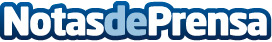 La Red de Directores de RRHH ha participado en la Cumbre de la ONU ‘Latino Impact Summit 2019’El evento celebrado el lunes 2 de diciembre en la sede de Naciones Unidas en Nueva York ha contado con la presencia de José María López, coordinador de la Red de Directores de RRHH y CEO de CEDEREDDatos de contacto:José María LópezCoordinador de la Red de Directores de RRHH, CEO de CEDERED, Director de la Escuela de Buen Gobierno y Director del Máster RRHH 983210717Nota de prensa publicada en: https://www.notasdeprensa.es/la-red-de-directores-de-rrhh-ha-participado-en Categorias: Internacional Emprendedores Solidaridad y cooperación Recursos humanos http://www.notasdeprensa.es